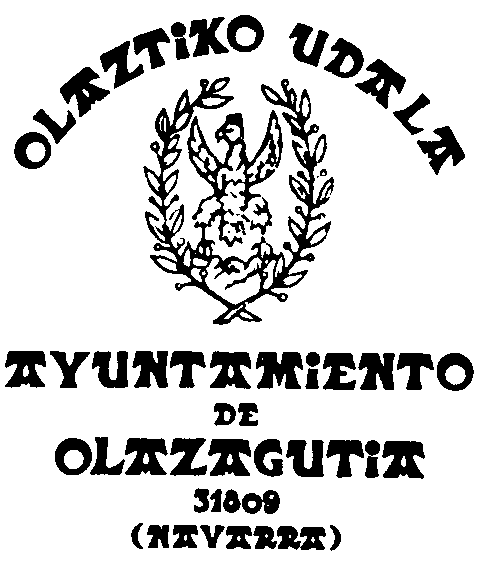 2022-2023KO LENTZERIA ETA JOSTURA   IKASTAROAN IZENA EMATEKO ORRIAHOJA DE INSCRIPCIÓN AL CURSO DE COSTURA Y LENCERÍA 2022-2023Sinadura/FirmaOlaztin, 2022ko urriaren……(e)an.En Olazagutia a ….. de octubre de 2022.Datu pertsonalak babesteari buruzko araudian ezarritakoaren arabera, baimena ematen du emandako datu pertsonalak OLAZAGUTIKO UDALAREN ardurapekoak izan daitezen eta helbide honetara jo dezan: García Ximénez n. 1, 31809 OLATZAGUTIA (NAFARROA). Helburua da udaleko hainbat arlo edo sailetako jarduerak, ikastaroak, jardunaldiak eta mintegiak kontrolatzea eta kudeatzea, horien sustapena eta publizitatea barne. Datu horiek ez zaizkie hirugarren pertsonei transmitituko, eta gorde egingo dira, baldin eta datu horiek eskuratu zireneko helbururako ezinbestekoak edo legitimoak badira.Baimen hori atzera botatzeko aukera dagoela jakinarazten zaio, ez baitu atzeraeraginezko ondoriorik izango, bai eta datuak eskuratzeko, zuzentzeko, ezabatzeko, tratamendua mugatzeko edo aurka egiteko eskubideak erabiltzeko aukera ere, bai eta datuen eramangarritasunerako eskubidea ere, indarrean dagoen araudian aurreikusitakoari jarraiki. Horretarako, idazkia aurkeztu beharko da udaletxean edo posta elektronikoz idazkaria@olazti.com helbidera.Era berean, erreklamazio bat aurkeztu ahal izango du Datuak Babesteko Espainiako Bulegoan.En virtud a lo establecido en la normativa de Protección de datos personales, autoriza a que los datos personales facilitados sean responsabilidad de AYUNTAMIENTO DE OLAZAGUTIA y domicilio en  Pl. García Ximénez n. 1, 31809 OLAZAGUTIA (NAVARRA). La finalidad es el control y gestión de las actividades, cursos, jornadas y seminarios que se organizan des de diversas áreas o departamentos del ayuntamiento, incluyendo la promoción y publicidad de las mismas. Estos datos no serán transmitidos a terceras personas y serán conservadas siempre que sea imprescindible o legitimo para la finalidad por la que se captó. Se le informa de la posibilidad de revocar este consentimiento, que no tendrá efectos retroactivos, así como de ejercitar los derechos de acceso, rectificación, supresión, la limitación del tratamiento u oponerse, así como el derecho a la portabilidad de los datos, previstos en la normativa vigente, presentando un escrito ante el Ayuntamiento o por correo electrónico a idazkaria@olazti.com Así mismo podrá presentar una reclamación ante la Agencia Española de Protección de Datos. IZENA/NOMBRE:ABIZENAK/ APELLIDOS:NAN/DNI:JAIOTAKO URTEA/ AÑO DE NACIMIENTO:TELEFONOA/ TELÉFONO:    E-MAIL:BANKU-KONTUKO IBANa/IBAN DE LA CUENTA BANCARIA: